AANMELDINGSFORMULIER SCOUTING GROEP LOAAH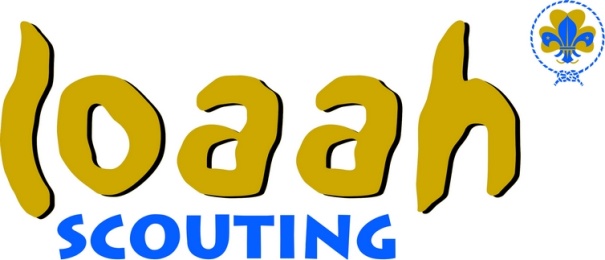 De toelichting voor dit formulier vindt u op de volgende pagina.Retouradres: ledenadministratie@loaah.nl		Versie 2023.1Toelichting aanmeldingsformulier Scouting groep LOAAHToelichting op de vragen in het formulier (de nummering verwijst naar de vragen).[ 1 ] Uw naam en adresgegevens.
In verband met de privacy wetgeving kunt u aangeven of uw persoonlijke gegevens getoond mogen worden aan iedereen die de ledenlijst mag bekijken. Als de gegevens niet zichtbaar mogen zijn, dan zijn ze dat wel voor degenen, die functioneel gezien, de gegevens nodig hebben. Deze zichtbaarheid geldt ook voor de adresgegevens, telefoonnummer(s) en e-mailadres(sen).Via onze website en social media kanalen houden we iedereen graag op de hoogte van de activiteiten van onze groep. Hiervoor maken we ook gebruik van foto’s en video’s. Ik heb wel/geen bezwaar tegen het plaatsen van beeldmateriaal waarop ik duidelijk te zien ben.[ 2* ] Dit is alleen van toepassing voor minderjarige leden.Wij hebben uw telefoonnummer nodig om eenvoudig contact met u op te nemen. Het kan gebeuren dat u in een noodgeval niet thuis bent. Daarom verzoeken wij u bij voorkeur een mobiel telefoonnummer op te geven.Uw e-mailadres gebruiken wij om u te informeren over de activiteiten binnen onze groep. [ 3 ] Wij verwachten dat ieder lid verzekerd is voor wettelijke aansprakelijkheid (WA). Ieder lid van Scouting Nederland is tevens aanvullend WA-verzekerd bij Scouting Nederland. Dat wil zeggen dat er bij schade in eerste instantie een beroep op uw eigen WA-verzekering gedaan zal worden. Indien dat niet toereikend is, zal er een beroep gedaan worden op de scouting WA-verzekering.De aanvullenden WA-verzekering  is niet van toepassing voor Vriend van LOAAH en Donateurs.[ 4 ] Ieder lid wordt tevens ingeschreven bij Scouting Nederland. Indien u al eerder lid bent geweest van een scoutinggroep, heeft u een inschrijfnummer van Scouting Nederland gekregen. Als dit nummer bij u bekend is, kunt u dat hier invullen. Dit voorkomt dat u straks onder twee nummers bij Scouting Nederland ingeschreven staat. [ 5 ] Hier kunt u invullen of er bijzonderheden zijn die van belang kunnen zijn. U kunt denken aan medicijngebruik, allergieën, voedselintolerantie. [ 6 ] Scouting groep LOAAH heeft de volgende ondersteunende groepen:Donateurs		€ 15,- per jaarVriend van LOAAH	€ 25,- per jaarLOAAH			€ 55,- per jaar[ 7 ] Onze vereniging bestaat alleen uit vrijwilligers. Voor het goed functioneren van onze groep helpen leden waar mogelijk mee bij het organiseren en uitvoeren van activiteiten. Graag doen wij u een beroep op u en vragen u aan te geven waarbij u ons mogelijk kunt helpen. Specifieke informatie kunt u krijgen bij de speltakleiding of bij het bestuur van de vereniging (verantwoordelijk voor het scoutingspel) of de beheerstichting (verantwoordelijk voor gebouw en terrein). [ 8 ] Het Huishoudelijke Reglement van Scouting Nederland kunt u vinden op www.loaah.nl. Tabblad “Lid worden” - “Aanmelden, Statuten en Privacy”. De hoogte van de contributie kunt u vinden onder “Prijzen van onze lidmaatschappen”.ContributieHet bestuur en de groepsraad stelt ieder jaar de hoogte van de contributie vast. De contributie geldt voor een kalenderjaar en wordt per kalender jaar betaald of een gedeelte indien inschrijving gedurende het jaar. In een contributiebrief geeft de penningmeester de te betalen contributie met betaaltermijn aan. Beëindigen lidmaatschapHet lidmaatschap van Scouting groep LOAAH moet schriftelijk worden opgezegd. Een formulier hiervoor kun u vinden op onze website www.loaah.nl of opvragen bij de teamleider van de speltak.Toelichting gebruik en bescherming persoonsgegevens.Uw gegevens worden door onze Scouting groep met de grootste zorgvuldigheid behandeld. Persoonsgegevens ten behoeve van het lidmaatschap registreren we in ScoutsOnline, de administratieve applicatie van Scouting Nederland. Hierop is de privacywetgeving (AVG/GDPR) van toepassing. Op www.scouting.nl/privacy vind u het Privacy Statement van Scouting Nederland. U heeft via ScoutsOnline (https://sol.scouting.nl) altijd toegang tot uw eigen gegevens.[1]AchternaamVoorlettersRoepnaamStraat en huisnummerPostcode en woonplaatsGeslachtGeboortedatum en geboorteplaatsTelefoonnummerMobiel nummerE-mailadresPersoonlijke gegevens verbergen?Toestemming gebruik beeldmateriaal?[1]AchternaamVoorlettersRoepnaamStraat en huisnummerPostcode en woonplaatsGeslachtGeboortedatum en geboorteplaatsTelefoonnummerMobiel nummerE-mailadresPersoonlijke gegevens verbergen?Toestemming gebruik beeldmateriaal?[1]AchternaamVoorlettersRoepnaamStraat en huisnummerPostcode en woonplaatsGeslachtGeboortedatum en geboorteplaatsTelefoonnummerMobiel nummerE-mailadresPersoonlijke gegevens verbergen?Toestemming gebruik beeldmateriaal?[1]AchternaamVoorlettersRoepnaamStraat en huisnummerPostcode en woonplaatsGeslachtGeboortedatum en geboorteplaatsTelefoonnummerMobiel nummerE-mailadresPersoonlijke gegevens verbergen?Toestemming gebruik beeldmateriaal?[1]AchternaamVoorlettersRoepnaamStraat en huisnummerPostcode en woonplaatsGeslachtGeboortedatum en geboorteplaatsTelefoonnummerMobiel nummerE-mailadresPersoonlijke gegevens verbergen?Toestemming gebruik beeldmateriaal?[1]AchternaamVoorlettersRoepnaamStraat en huisnummerPostcode en woonplaatsGeslachtGeboortedatum en geboorteplaatsTelefoonnummerMobiel nummerE-mailadresPersoonlijke gegevens verbergen?Toestemming gebruik beeldmateriaal?  M / V     M / V   [1]AchternaamVoorlettersRoepnaamStraat en huisnummerPostcode en woonplaatsGeslachtGeboortedatum en geboorteplaatsTelefoonnummerMobiel nummerE-mailadresPersoonlijke gegevens verbergen?Toestemming gebruik beeldmateriaal?[1]AchternaamVoorlettersRoepnaamStraat en huisnummerPostcode en woonplaatsGeslachtGeboortedatum en geboorteplaatsTelefoonnummerMobiel nummerE-mailadresPersoonlijke gegevens verbergen?Toestemming gebruik beeldmateriaal?[1]AchternaamVoorlettersRoepnaamStraat en huisnummerPostcode en woonplaatsGeslachtGeboortedatum en geboorteplaatsTelefoonnummerMobiel nummerE-mailadresPersoonlijke gegevens verbergen?Toestemming gebruik beeldmateriaal?[1]AchternaamVoorlettersRoepnaamStraat en huisnummerPostcode en woonplaatsGeslachtGeboortedatum en geboorteplaatsTelefoonnummerMobiel nummerE-mailadresPersoonlijke gegevens verbergen?Toestemming gebruik beeldmateriaal?[1]AchternaamVoorlettersRoepnaamStraat en huisnummerPostcode en woonplaatsGeslachtGeboortedatum en geboorteplaatsTelefoonnummerMobiel nummerE-mailadresPersoonlijke gegevens verbergen?Toestemming gebruik beeldmateriaal?  JA / NEE   [1]AchternaamVoorlettersRoepnaamStraat en huisnummerPostcode en woonplaatsGeslachtGeboortedatum en geboorteplaatsTelefoonnummerMobiel nummerE-mailadresPersoonlijke gegevens verbergen?Toestemming gebruik beeldmateriaal?  JA / NEE   [2*]Naam ouder / verzorger 1Mobiel nummerE-mailadresNaam ouder / verzorger 2Mobiel nummerE-mailadres[2*]Naam ouder / verzorger 1Mobiel nummerE-mailadresNaam ouder / verzorger 2Mobiel nummerE-mailadres[2*]Naam ouder / verzorger 1Mobiel nummerE-mailadresNaam ouder / verzorger 2Mobiel nummerE-mailadres[2*]Naam ouder / verzorger 1Mobiel nummerE-mailadresNaam ouder / verzorger 2Mobiel nummerE-mailadres[2*]Naam ouder / verzorger 1Mobiel nummerE-mailadresNaam ouder / verzorger 2Mobiel nummerE-mailadres[2*]Naam ouder / verzorger 1Mobiel nummerE-mailadresNaam ouder / verzorger 2Mobiel nummerE-mailadres[3]WA-verzekerd?  JA / NEE [4]Eerder op scouting gezeten?Inschrijfnummer  JA / NEE[4]Eerder op scouting gezeten?Inschrijfnummer[5]Bijzonderheden die voor de leiding van belang kunnen zijn? [6]Meldt zich aan als: ODonateur [6]Meldt zich aan als: OVriend van LOAAH [6]Meldt zich aan als: OLOAAH[7]Volgens goede traditie in onze vereniging ondersteunen leden  daar waar mogelijk.Op welke wijze kunt u ons helpen? OHelpen bij opkomsten speltak / groepsactiviteiten[7]Volgens goede traditie in onze vereniging ondersteunen leden  daar waar mogelijk.Op welke wijze kunt u ons helpen? OHelpen bij onderhoud scoutinggebouw en terrein [7]Volgens goede traditie in onze vereniging ondersteunen leden  daar waar mogelijk.Op welke wijze kunt u ons helpen? OHelpen met vervoer rondom scoutingactiviteiten [7]Volgens goede traditie in onze vereniging ondersteunen leden  daar waar mogelijk.Op welke wijze kunt u ons helpen? OVervullen bestuursfunctie in vereniging of beheerstichting [8]Datum en plaats  van aanmelding[8]Met het insturen van dit aanmeldingsformulier verklaar ik dat ik dit formuliernaar waarheid en zo compleet mogelijk heb ingevuld.Verder verklaar ik dat ik het Huishoudelijke Reglement van Scouting Nederlandheb gelezen en hiermee akkoord ga.Met het insturen van dit aanmeldingsformulier verklaar ik dat ik dit formuliernaar waarheid en zo compleet mogelijk heb ingevuld.Verder verklaar ik dat ik het Huishoudelijke Reglement van Scouting Nederlandheb gelezen en hiermee akkoord ga.Met het insturen van dit aanmeldingsformulier verklaar ik dat ik dit formuliernaar waarheid en zo compleet mogelijk heb ingevuld.Verder verklaar ik dat ik het Huishoudelijke Reglement van Scouting Nederlandheb gelezen en hiermee akkoord ga.